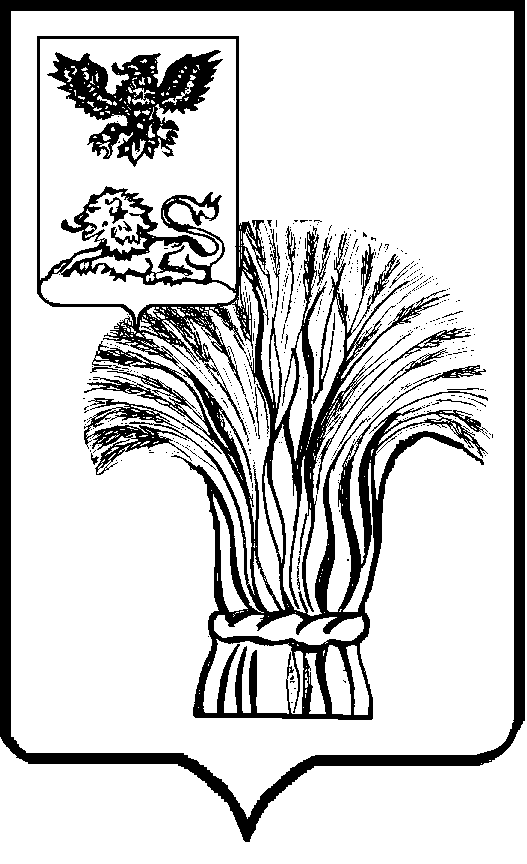 АДМИНИСТРАЦИЯ  РОВЕНЬСКОГО РАЙОНАБЕЛГОРОДСКОЙ ОБЛАСТИ    РовенькиПОСТАНОВЛЕНИЕ  «25» апреля 2024 г.                                                                       № 190Об утверждении административного регламента предоставления муниципальной услуги «Присвоение (подтверждение) спортивных разрядов «второй спортивный разряд», «третий спортивный разряд»» В соответствии с Федеральным законом от 27 июля 2010 года № 210-ФЗ «Об организации предоставления государственных и муниципальных услуг», в целях повышения качества и доступности предоставления муниципальных услуг, улучшения информированности населения Ровеньского района об их предоставлении, администрация Ровеньского района постановляет:1. Утвердить административный регламент предоставления муниципальной услуги «Присвоение (подтверждение) спортивных разрядов «второй спортивный разряд», «третий спортивный разряд» на территории Ровеньского района» (прилагается). 2. Разместить настоящее постановление на официальном сайте органов  местного самоуправления Ровеньского района rovenkiadm.gosuslugi.ru  в сети «Интернет» и опубликовать в районной газете «Ровеньская нива».3. Контроль за исполнением постановления возложить на заместителя главы администрации по социальной политике  Пальченко Е.Ф. Глава администрации      Ровеньского района    Т.В.Киричкова